                   В соответствии со статьей 14 Федерального закона от 06 октября 2003 года N 131-ФЗ "Об  общих принципах организации местного самоуправления в Российской Федерации",  руководствуясь Уставом сельского поселения Купино муниципального района Безенчукский Самарской области  ПОСТАНОВЛЯЮ:Внести изменения в Реестр  (перечень) муниципальных услуг, выполняемых Администрацией  сельского поселения Купино муниципального района Безенчукский Самарской области согласно приложения.а)  п.1  Приложения  к данному постановлению изложить в следующей редакции: «Выдача выписок из похозяйственных книг»,  б) добавить п.6 в данное приложение, следующий перечень муниципальных услуг: «Выдача документов (единого жилищного документа, копии финансово-лицевого  счета, выписки из домовой книги, карточки учета собственника жилого помещения, справок и иных документов, предусмотренных законодательством Российской Федерации».Опубликовать настоящее постановление в газете «Вестник сельского поселения Купино», разместить на официальном сайте администрации сельского поселения Купино в сети Интернет.Настоящее постановление вступает в силу на следующий день после его официального  опубликования.Контроль за  исполнением настоящего постановления оставляю за собой.                Глава сельского поселения Купино 			И.Д. Девяткина                Н.А. Доронина                42247                                                                                                                                                                                                                                                                         Приложение к  постановлению  от   17.11.2016 г.      №  43  Реестр  (перечень) муниципальных услуг, выполняемых Администрацией  сельского поселения Купино муниципального района Безенчукский Самарской области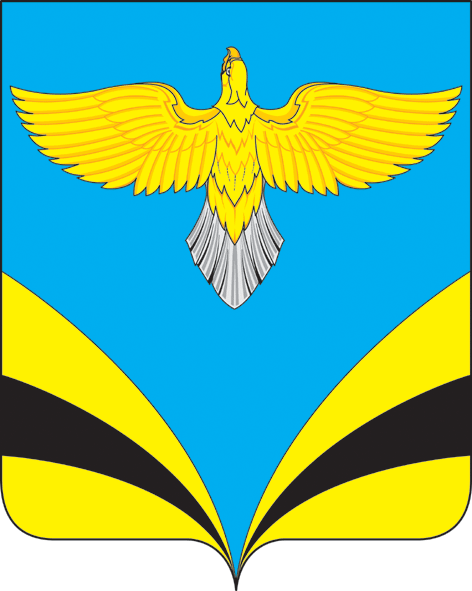          АДМИНИСТРАЦИЯ	   сельского поселения Купиномуниципального района Безенчукский           Самарской области             ПОСТАНОВЛЕНИЕ     от  17 ноября   2016  г.  № 43             с. Купино      О внесении изменений  в Реестр (перечня)        муниципальных услуг, выполняемых        Администрацией  сельского поселения       Купино муниципального района       Безенчукский Самарской области№Наименованиемуниципальной услугиНормативный акт, устанавливающий осуществление муниципальной услугиИсполнитель муниципальной услугиВид муницип. Услуги  (платная, бесплатная) Получатель муниципальной услуги1.Выдача   выписок из похозйственных книг1. Конституция Российской Федерации;2.Гражданский кодекс Российской Федерации;3.Федеральный закон от 07 июля 2003 года № 112-ФЗ «О личном подсобном хозяйстве»;4.Федеральный закон от 06.11.2003 № 131-ФЗ «Об общих принципах организации местного самоуправления в Российской Федерации»;5. Федеральный закон от 27.07.2010 № 210-ФЗ «Об организации предоставления государственных и муниципальных услуг»;6.Федеральный закон от 02 мая 2006 года № 59-ФЗ «О порядке рассмотрения обращений граждан Российской Федерации»; 7.Федеральный закон от 27.07.2006 № 149-ФЗ «Об информации, информационных технологиях и о защите информации» (Российская газета, 29.07.2006, № 165);- Закон Самарской области от 03.10.2014 № 89-ГД   «О предоставлении в Самарской области государственных и муниципальных услуг по экстерриториальному принципу»;8.Приказ Министерства сельского хозяйства Российской Федерации          от 11.10.2010 №345 «Об утверждении формы и порядка ведения похозяйственных книг органами местного самоуправления поселений и органами местного самоуправления городских округов» («Бюллетень нормативных актов федеральных органов исполнительной власти», № 50, 13.12.2010);9.Приказ Федеральной службы государственной регистрации, кадастра и картографии от 07.05.2012 № п/103 «Об утверждении формы выписки из похозяйственной книги о наличии у гражданина права на земельный участок» («Российская газета», 16.05.2012 № 109);10.Устав сельского поселения Купино  в новой редакции от  15.04.2014 г. № 108/39Администрация сельского поселения КупинобесплатнаяФизическое  и юридическое лицо2.Предоставление архивных справок, архивных выписок, копий архивных документов, копий правовых актов администрацией сельского поселения Купино1. Федеральный закон от 06.10.2003 года   № 131-ФЗ «Об общих принципах организации местного самоуправления в Российской Федерации»,2. Федеральный закон от 02.05.2006 № 59-ФЗ «О порядке рассмотрения обращений граждан Российской Федерации»,3. Федеральный закон от 22 октября 2004г №125-ФЗ «Об архивном деле в Российской Федерации4. Устав сельского поселения КупиноАдминистрация сельского поселения КупинобесплатнаяФизическое  и юридическое лицо3.«Согласование номенклатур дел, инструкций по делопроизводству, описей дел по личному составу, актов на списание документов с истекшим сроком хранения» в администрации сельского поселения Купино муниципального района Безенчукский1. Федеральный закон от 06.10.2003 года   № 131-ФЗ «Об общих принципах организации местного самоуправления в Российской Федерации»,2. Федеральный закон от 22 октября 2004г №125-ФЗ «Об архивном деле в Российской Федерации3. Федеральный закон от 02.05.2006 № 59-ФЗ «О порядке рассмотрения обращений граждан Российской Федерации».4. Устав  сельского поселения Купино Администрация сельского поселения КупинобесплатнаяФизическое  и юридическое лицо4.Выдача разрешений на проведение земляных работ1. Градостроительный кодекс2. Федеральный закон от 06.10.2003 года   № 131-ФЗ «Об общих принципах организации местного самоуправления в Российской Федерации»,3.Устав сельского поселения Купино.Администрация сельского поселения КупинобесплатнаяФизическое лицо5. Совершение нотариальных действий1.Приказ Министерства юстиции РФ №256 от 27.12.2007г. «Об утверждении инструкции о порядке совершения нотариальных действий главами местных администраций и специально уполномоченными должностными лицами местного самоуправления поселения»2. Налоговый кодекс РФ;3.Устав сельского поселения Купино.Администрация сельского поселения КупиноплатнаяФизическое и юридическое лицо6.Выдача документов (единого жилищного документа, копии финансово-лицевого  счета, выписки из домовой книги, карточки учета собственника жилого помещения, справок и иных документов, предусмотренных законодательством Российской Федерации».1.Конституция Российской Федерации;2.Гражданский кодекс Российской Федерации;3.Жилищный кодекс Российской Федерации;4.Федеральный закон от 06.11.2003 № 131-ФЗ «Об общих принципах организации местного самоуправления в Российской Федерации»;5.Федеральный закон от 27.07.2010 № 210-ФЗ «Об организации предоставления государственных и муниципальных услуг»;6.Федеральный закон от 02 мая 2006 года № 59-ФЗ «О порядке рассмотрения обращений граждан Российской Федерации»; 7.Федеральный закон от 27.07.2006 № 149-ФЗ «Об информации, информационных технологиях и о защите информации» (Российская газета, 29.07.2006, № 165);8.Федеральный закон от 22 октября 2004 года  № 125-ФЗ «Об архивном деле в Российской Федерации»;9.Указ Президента Российской Федерации от 31.12.1993 № 2334
«О дополнительных гарантиях прав граждан на информацию» (в редакции Указа Президента Российской Федерации от 01.09.2000 № 1606) (Российская газета,10.04.1994, № 4);	10.Закон Самарской области от 03.10.2014 № 89-ГД   «О предоставлении в Самарской области государственных и муниципальных услуг по экстерриториальному принципу».11.Устав сельского поселения  Купино в новой редакции от  15.04.2014 г. № 108/39Администрация сельского поселения КупинобесплатнаяФизическое и юридическое лицо